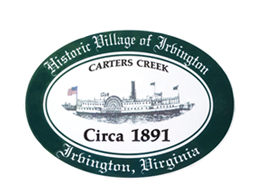 THE TOWN OF IRVINGTONJOINT TOWN COUNCIL & PLANNING COMMMISSION Comprehensive Plan WorkshopIRVINGTON BAPTIST CHURCH, IRVINGTON, VATuesday, February 20; 5:30PM AgendaCall to order Roll Call of Planning Commission Roll Call of Town CouncilDiscussion of Proposed Changes to Draft Comprehensive PlanR-2 Zoning / R-3 Traffic Calming – pedestrian safety in West IrvingtonIntroduction to Transportation sectionChesapeake recreation area legislationLancaster County 2035 issuesVDOT ReviewAdjournment